I. MỤC TIÊU1. Kiến thức:    - Đánh giá kiến thức về: Trình bày thông tin ở dạng bảng, Thuật toán, Các cấu trúc điều khiển.2. Năng lực:  - Năng lực chung: Tư duy, giải quyết vấn đề.        - Năng lực chuyên biệt: Biết cách trình bày thông tin ở dạng bảng, định dạng bảng, hiểu thuật toán là gì, biết mô tả thuật toán, biết vẽ cấu trúc tuần tự, cấu trúc rẽ nhánh, cấu trúc lặp. 3. Phẩm chất:- Tự tin, chủ động, nghiêm túc trong quá trình làm bài.II. BẢNG MA TRẬN ĐẶC TẢ (đính kèm trang sau)III) NỘI DUNG ĐỀ THI (đính kèm trang sau)IV) HƯỚNG DẪN CHẤM VÀ BIỂU ĐIỂM (đính kèm trang sau)BẢNG MA TRẬN ĐẶC TẢI. TRẮC NGHIỆM (5 điểm):Câu 1: Nhu cầu xử lí thông tin dạng bảng làA. dễ so sánh    B. dễ in ra giấyC. dễ học hỏi    D. dễ di chuyểnCâu 2: Cách di chuyển con trỏ soạn thảo trong bảng làA. chỉ sử dụng các phím mũi tên trên bàn phím.B. chỉ sử dụng chuột.C. sử dụng thanh cuộn ngang, dọc.D. có thể sử dụng chuột, phím Tab hoặc các phím mũi tên trên bàn phím.Câu 3: Độ rộng của cột và hàng sau khi được tạoA. luôn luôn bằng nhauB. không thể thay đổiC. có thể thay đổiD. có thể bằng nhau nhưng không thể thay đổiCâu 4:  Nếu muốn tạo bảng nhiều cột, hàng hơn ta thực hiện như thế nào?A. Insert -> Table -> Quick TablesB. Insert -> Table -> Insert TableC. Insert -> Table -> DrawtableD. Insert -> Table -> Excel SpeadsheetCâu 5: Muốn xóa bảng, sau khi chọn cả bảng, em nháy chuột phải vào ô bất kì trong bảng rồi chọn lệnh nào?A. Delete RowsB. Delete TableC. Delete ColumnsD. Delete CellsCâu 6: Bạn Lan đã nhập số hàng và số cột như hình bên dưới để tách một ô thành nhiều ô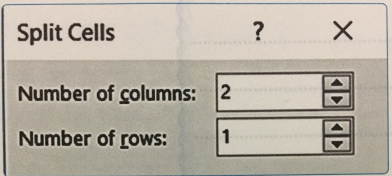 A. 2 cột, 2 hàngB. 1 cột, 2 hàngC. 1 cột, 1 hàngD. 2 cột, 1 hàngCâu 7: Ý nào sau đây chưa đúng?A. Delete Columns: Xoá cột đã chọnB. Delete Rows: Xoá hàng đã chọnC. Split Cells: Thêm ôD. Merge Cells: Gộp nhiều ô thành một ôCâu 8: Để bổ sung bạn Ngô Văn Chinh vào danh sách mà vẫn đảm bảo yêu cầu danh sách được xếp theo vần A, B, C của tên, em sẽ thêm một dòng ở vị trí nào của bảng?A. Thêm một dòng vào cuối bảng.B. Thêm một dòng vào trước dòng chửa tên bạn Bình.C. Thêm một dòng vào trước dòng chứa tên bạn Dương.D. Thêm một dòng vào sau dòng chữa tên bạn Dương.Câu 9: Sơ đồ khối của thuật toán làA. ngôn ngữ giao tiếp giữa người và máy tínhB. một biểu đồ gồm các đường cong và các mũi tên chỉ hướngC. một sơ đồ gồm các hình mô tả các bước và đường mũi tên để chỉ hướng thực hiệnD. ngôn ngữ tự nhiênCâu 10: Thuật toán có thể được mô tả bằngA. ngôn ngữ viếtB. ngôn ngữ kí hiệuC. ngôn ngữ logic toán họcD. ngôn ngữ tự nhiên (liệt kê các bước) và sơ đồ khốiCâu 11: Lợi thế của việc sử dụng sơ đồ khối so với ngôn ngữ tự nhiên để mô tả thuật toán là gì?A. Sơ đồ khối tuân theo một tiêu chuẩn quốc tế nên con người dù ở bất kể quốc gia nào cũng có thể hiểu.B. Sơ đồ khối dễ vẽ.C. Sơ đồ khối dễ thay đổi.D. Vẽ sơ đồ khối không tốn thời gian.Câu 12:  Mục đích của sơ đồ khối là gì?A. Để mô tả chi tiết một chương trình.B. Để mô tả các chỉ dẫn cho máy tính “hiểu" về thuật toán.C. Để mô tả các chỉ dẫn cho con người hiểu về thuật toán.D. Để chỉ dẫn cho máy tính thực hiện thuật toán.Câu 13:  Trong các ví dụ sau, đâu là thuật toán?A. Một dãy các bước hướng dẫn tính diện tích của hình thang cânB. Một bài văn tả cảnh hoàng hôn ở biểnC. Một bài hát mang âm điệu dân gianD. Một bản nhạc tình caCâu 14:  “Thuật toán tìm số lớn hơn trong hai số a, b”. Đầu ra làA. hai số a, bB. số lớn hơnC. số bé hơnD. số bằng nhauCâu 15: Ba cấu trúc điều khiển cơ bản để mô tả thuật toán là gì?A. Tuần tự, rẽ nhánh và lặp.                     B. Tuần tự, rẽ nhánh và gán.C. Rẽ nhánh, lặp và gán.                           D. Tuần tự, lặp và gán.Câu 16: Cấu trúc tuần tự là gì?A. Là cấu trúc xác định thứ tự dữ liệu được lưu trữ.B. Là cấu trúc xác định thứ tự các bước được thực hiện.C. Là cấu trúc lựa chọn bước thực hiện tiếp theo.D. Là cấu trúc xác định số lần lặp lại một số bước của thuật toán.Câu 17:  “Nếu trời không mưa thì em đi đá bóng” có chứa cấu trúc nào?A. Cấu trúc tuần tựB. Cấu trúc nhánh dạng thiếuC. Cấu trúc nhánh dạng đủD.  Cấu trúc lặpCâu 18: Trong cấu trúc lặp bao giờ cũng cóA. khâu đặt điều kiện rẽ nhánhB. khâu kiểm tra điều kiện kết thúc quá trình lặpC. khâu kết thúc tuần tựD. khâu kiểm tra điều kiện rẽ nhánhCâu 19: Công việc không hoạt động theo cấu trúc rẽ nhánh dạng đủ làA. nếu trời mưa em sẽ ở nhà đọc truyện, ngược lại em sẽ đi đá bóngB. nếu một số chia hết cho 2 thì nó là số chẵn, ngược lại là số lẻC. nếu mai trời vẫn mưa, đường vẫn ngập nước, em được nghỉ học ở nhàD. nếu cuối tuần trời không mưa cả nhà em sẽ đi picnic, ngược lại cả nhà sẽ ở nhà xem phimCâu 20: Sơ đồ khối thể hiện cấu trúc điều khiển nào?A. Cấu trúc rẽ nhánh dạng đủ.B. cấu trúc rẽ nhánh dạng thiếu.C. Cấu trúc lặp.                                         D. Cấu trúc tuần tự.II. TỰ LUẬN (5 điểm):Câu 1 (2 điểm): Thuật toán là gì? Trình bày các thành phần chính của thuật toán? Câu 2 (2 điểm): Mô tả thuật toán của bài toán “Rửa rau” bằng 2 hình thức, liệt kê và sơ đồ khối? Câu 3 (1 điểm): Bản tin sau đây nói về kết quả thực hiện phong trào đọc sách của học sinh khối 6.Em hãy tạo một bảng để trình bày cô đọng nội dung của bản tin trên.----------------------------- HẾT -------------------------------I. TRẮC NGHIỆM (5 điểm):Câu 1: Nhu cầu xử lí thông tin dạng bảng làA. dễ so sánh    B. dễ in ra giấyC. dễ học hỏi    D. dễ di chuyểnCâu 2: Cách di chuyển con trỏ soạn thảo trong bảng làA. chỉ sử dụng các phím mũi tên trên bàn phím.B. chỉ sử dụng chuột.C. sử dụng thanh cuộn ngang, dọc.D. có thể sử dụng chuột, phím Tab hoặc các phím mũi tên trên bàn phím.Câu 3: Độ rộng của cột và hàng sau khi được tạoA. luôn luôn bằng nhauB. không thể thay đổiC. có thể thay đổiD. có thể bằng nhau nhưng không thể thay đổiCâu 4:  Nếu muốn tạo bảng nhiều cột, hàng hơn ta thực hiện như thế nào?A. Insert -> Table -> Quick TablesB. Insert -> Table -> Insert TableC. Insert -> Table -> DrawtableD. Insert -> Table -> Excel SpeadsheetCâu 5: Muốn xóa bảng, sau khi chọn cả bảng, em nháy chuột phải vào ô bất kì trong bảng rồi chọn lệnh nào?A. Delete RowsB. Delete TableC. Delete ColumnsD. Delete Cells Câu 6: Nút lệnh dưới đây có chức năng gì?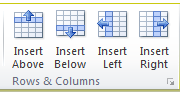 A. Chèn thêm hàng, cộtB. Điều chỉnh kích thước dòng, cộtC. Căn chỉnh lề, hướng của văn bản trong ôD. Gộp tách ô, tách bảngCâu 7: Ý nào sau đây chưa đúng?A. Delete Columns: Xoá cột đã chọnB. Delete Rows: Xoá hàng đã chọnC. Split Cells: Thêm ôD. Merge Cells: Gộp nhiều ô thành một ôCâu 8: Để chuẩn bị lên kế hoạch cho buổi dã ngoại của lớp, cô giáo giao cho hai bạn Hồng và Ngọc thu thập thông tin cho buổi dã ngoại. Theo em, những thông tin nào không nên trình bày dưới dạng bảng?A. Một đoạn văn mô tả ngắn gọn về địa điểm dã ngoại.B. Chương trình hoạt động.C. Các đồ dùng cần mang theo.D. Phân công chuẩn bị.Câu 9: Sơ đồ khối của thuật toán làA. ngôn ngữ giao tiếp giữa người và máy tínhB. một biểu đồ gồm các đường cong và các mũi tên chỉ hướngC. một sơ đồ gồm các hình mô tả các bước và đường mũi tên để chỉ hướng thực hiệnD. ngôn ngữ tự nhiênCâu 10: Thuật toán có thể được mô tả theo hai cách nào?A. Sử dụng các biến và dữ liệu.B. Sử dụng đầu vào và đầu ra.C. Sử dụng ngôn ngữ tự nhiên và sơ đồ khối.D. Sử dụng phần mềm và phần cứng.Câu 11: Lợi thế của việc sử dụng sơ đồ khối so với ngôn ngữ tự nhiên để mô tả thuật toán là gì?A. Sơ đồ khối tuân theo một tiêu chuẩn quốc tế nên con người dù ở bất kể quốc gia nào cũng có thể hiểu.B. Sơ đồ khối dễ vẽ.C. Sơ đồ khối dễ thay đổi.D. Vẽ sơ đồ khối không tốn thời gian.Câu 12:  Mục đích của sơ đồ khối là gì?A. Để mô tả chi tiết một chương trình.B. Để mô tả các chỉ dẫn cho máy tính “hiểu" về thuật toán.C. Để mô tả các chỉ dẫn cho con người hiểu về thuật toán.D. Để chỉ dẫn cho máy tính thực hiện thuật toán.Câu 13:  Trong các ví dụ sau, đâu là thuật toán?A. Một dãy các bước hướng dẫn tính diện tích của hình thang cânB. Một bài văn tả cảnh hoàng hôn ở biểnC. Một bài hát mang âm điệu dân gianD. Một bản nhạc tình caCâu 14:  “Thuật toán tìm số lớn hơn trong hai số a, b”. Đầu ra làA. hai số a, bB. số lớn hơnC. số bé hơnD. số bằng nhauCâu 15: Ba cấu trúc điều khiển cơ bản để mô tả thuật toán là gì?A. Tuần tự, rẽ nhánh và lặp.                     B. Tuần tự, rẽ nhánh và gán.C. Rẽ nhánh, lặp và gán.                           D. Tuần tự, lặp và gán.Câu 16: Cấu trúc tuần tự là gì?A. Là cấu trúc xác định thứ tự dữ liệu được lưu trữ.B. Là cấu trúc xác định thứ tự các bước được thực hiện.C. Là cấu trúc lựa chọn bước thực hiện tiếp theo.D. Là cấu trúc xác định số lần lặp lại một số bước của thuật toán.Câu 17:  Câu: “Nếu bạn Hà ốm phải nghỉ học, em sẽ chép bài giúp bạn" thể hiện cấu trúc điều khiển nào?A. Cấu trúc rẽ nhánh dạng đủ.B. cấu trúc rẽ nhánh dạng thiếu.C. Cấu trúc lặp.                                        D. Cấu trúc tuần tự.Câu 18: Trong cấu trúc lặp bao giờ cũng cóA. khâu đặt điều kiện rẽ nhánhB. khâu kiểm tra điều kiện kết thúc quá trình lặpC. khâu kết thúc tuần tựD. khâu kiểm tra điều kiện rẽ nhánhCâu 19: Bạn An được 10 điểm. Theo em, bạn nhận được thông báo gì?A. Không nhận được thông báo.B. “Bạn cố gắng hơn nhé!".C. “Chúc mừng bạn!".D. “Chúc mừng bạn! Bạn cố gắng hơn nhé!".Câu 20: Sơ đồ khối thể hiện cấu trúc điều khiển nào?A. Cấu trúc rẽ nhánh dạng đủ.B. cấu trúc rẽ nhánh dạng thiếu.C. Cấu trúc lặp.                                         D. Cấu trúc tuần tự.II. TỰ LUẬN (5 điểm):Câu 1 (2đ): Thuật toán là gì? Trình bày các thành phần chính của thuật toán?Câu 2 (2đ): Mô tả thuật toán của bài toán “Vo gạo” bằng 2 hình thức, liệt kê và sơ đồ khối?Câu 3 (1đ): Bản tin sau đây nói về kết quả thực hiện phong trào đọc sách của học sinh khối 6.Em hãy tạo một bảng để trình bày cô đọng nội dung của bản tin trên.I. PHẦN TRẮC NGHIỆM (5 điểm): PHÒNG GD&ĐT QUẬN LONG BIÊNTRƯỜNG THCS THANH AMNăm học 2021 – 2022ĐỀ KIỂM TRA CUỐI HỌC KÌ IIMôn: Tin học 6   Thời gian làm bài: 45 phútNgày thi: 09/05/2022Mức độKiến thứcNhận biếtNhận biếtThông hiểuThông hiểuVận dụngVận dụngVận dụng caoVận dụng caoTổngTỉ lệMức độKiến thứcTNTLTNTLTNTLTNTLTổngTỉ lệTrình bày thông tin dạng bảngƯu điểm trình bày thông tin dạng bảngƯu điểm trình bày thông tin dạng bảngCác thao tác tạo bảngCác thao tác tạo bảngLập bảng để trình bày thông tinLập bảng để trình bày thông tinSố câuSố điểm51,25đ3          0,75đ11,0đ93,0đ30%Thuật toánNhận biết thuật toán, kí hiệu mô tả thuật toán. Nhận biết thuật toán, kí hiệu mô tả thuật toán. Hiểu về thuật toán, thành phần của thuật toán.Hiểu về thuật toán, thành phần của thuật toán.Số câuSố điểm61,5đ1     2đ73,5đ35%Các cấu trúc điều khiểnNhận biết cấu trúc điều khiển, cấu trúc rẽ nhánh, cấu trúc lặpNhận biết cấu trúc điều khiển, cấu trúc rẽ nhánh, cấu trúc lặpHiểu được cách vẽ các cấu trúcHiểu được cách vẽ các cấu trúcMô tả được thuật toánMô tả được thuật toánSố câuSố điểm51,25đ10,25đ1     2,0đ73,5đ35%Tổng điểm16                 4đ16                 4đ53đ53đ12đ12đ11đ11đ2310đ2310đTỉ lệ40%40%30%30%20%20%10%10%100%100%PHÒNG GD & ĐT QUẬN LONG BIÊNTRƯỜNG THCS THANH AMNĂM HỌC 2021 - 2022MÃ ĐỀ: Tin6-HKII-1-01ĐỀ KIỂM TRA HỌC KÌ IIMÔN: TIN 6Ngày thi: 09/05/2022Thời gian làm bài: 45 phút(Đề thi có 3 trang)Bản tin “Phong trào đọc sách”Trong những năm gần đây, số học sinh khối 6 của nhà trường yêu thích đọc sách đã tăng lên rõ rệt. kết quả khảo sát năm 2019 cho thấy, số học sinh yêu thích đọc sách là 130 em, chiếm 51%. Số liệu này của các năm 2020 và 2021 lần lượt là 152 em ( chiếm 66%) và 198 em ( chiếm 81%). Phong trào đọc sách đang ngày càng được nhiều học sinh tích cực hưởng ứng.PHÒNG GD & ĐT QUẬN LONG BIÊNTRƯỜNG THCS THANH AMNĂM HỌC 2021 - 2022MÃ ĐỀ: Tin6-HKII-1-01ĐỀ KIỂM TRA HỌC KÌ IIMÔN: TIN 6Ngày thi: 09/05/2022Thời gian làm bài: 45 phút(Đề thi có 3 trang)Bản tin “Phong trào đọc sách”Trong những năm gần đây, số học sinh khối 6 của nhà trường yêu thích đọc sách đã tăng lên rõ rệt. kết quả khảo sát năm 2019 cho thấy, số học sinh yêu thích đọc sách là 135 em, chiếm 54%. Số liệu này của các năm 2020 và 2021 lần lượt là 162 em ( chiếm 68%) và 194 em ( chiếm 80%). Phong trào đọc sách đang ngày càng được nhiều học sinh tích cực hưởng ứng.PHÒNG GD & ĐT QUẬN LONG BIÊN
TRƯỜNG THCS THANH AMNĂM HỌC 2021 - 2022
HD CHẤM ĐỀ KIỂM TRA HỌC KÌ 2
MÔN: TIN HỌC LỚP 6
Ngày thi: 09/05/2022
Mã đềCâu101102103104201202203204Câu 1AACâu 2DDCâu 3CCCâu 4BBCâu 5BBCâu 6DACâu 7CCCâu 8CACâu 9CCCâu 10DCCâu 11AACâu 12CCCâu 13AACâu 14BBCâu 15AACâu 16BBCâu 17BBCâu 18BBCâu 19CCCâu 20DDII. PHẦN TỰ LUẬN:ĐỀ 1II. PHẦN TỰ LUẬN:ĐỀ 1II. PHẦN TỰ LUẬN:ĐỀ 1Nội dungHướng dẫn chấmĐiểmĐiểmCâu 1(2đ)- Thuật toán là một dãy các chỉ dẫn rõ ràng, có trình tự sao cho khi thực hiện những chỉ dẫn này người ta giải quyết được những vấn đề hoặc nhiệm vụ đã cho.- Các thành phần chính của thuật toán gồm:+ Các thông tin đầu vào(Input)+ Các thông tin đầu ra (Output)1đ0,5đ0,5đ1đ0,5đ0,5đCâu 2(2đ)* Hình thức liệt kê:1. Cho rau vào chậu và xả nước cho ngập rau2. Dùng tay đảo rau trong chậu3. Vớt rau ra rổ, đổ hết nước trong chậu đi4. Lặp lại bước 1 đến bước 3 cho đến khi rau sạch thì kết thúc.* Hình thức sơ đồ khối:0,5đ1,5đ0,5đ1,5đCâu 3(1đ)1đ1đĐỀ 2ĐỀ 2ĐỀ 2Nội dungHướng dẫn chấmĐiểmĐiểmCâu 1(2đ)- Thuật toán là một dãy các chỉ dẫn rõ ràng, có trình tự sao cho khi thực hiện những chỉ dẫn này người ta giải quyết được những vấn đề hoặc nhiệm vụ đã cho.- Các thành phần chính của thuật toán gồm:+ Các thông tin đầu vào(Input)+ Các thông tin đầu ra (Output)1đ0,5đ0,5đ1đ0,5đ0,5đCâu 2(2đ)* Hình thức liệt kê:1. Cho gạo vào nồi và xả nước cho ngập gạo2. Dùng tay vo gạo trong nồi3. Đổ hết nước trong nồi đi4. Lặp lại bước 1 đến bước 3 cho đến khi gạo sạch thì kết thúc.* Hình thức sơ đồ khối:0,5đ1,5đ0,5đ1,5đCâu 3(1đ)1đ1đBan giám hiệuLê Thị Ngọc AnhBan giám hiệuLê Thị Ngọc AnhTổ/ Nhóm CMNguyễn Thế MạnhTổ/ Nhóm CMNguyễn Thế MạnhGV ra đề          Nguyễn Thị Minh HoaGV ra đề          Nguyễn Thị Minh Hoa